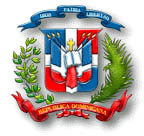 DIRECCIÓN GENERAL DE CONTRATACIONES PÚBLICAS REGISTRO DE PROVEEDORES DEL ESTADODECLARACIÓN  PARA PERSONAS NATURALES- RPE-F004 –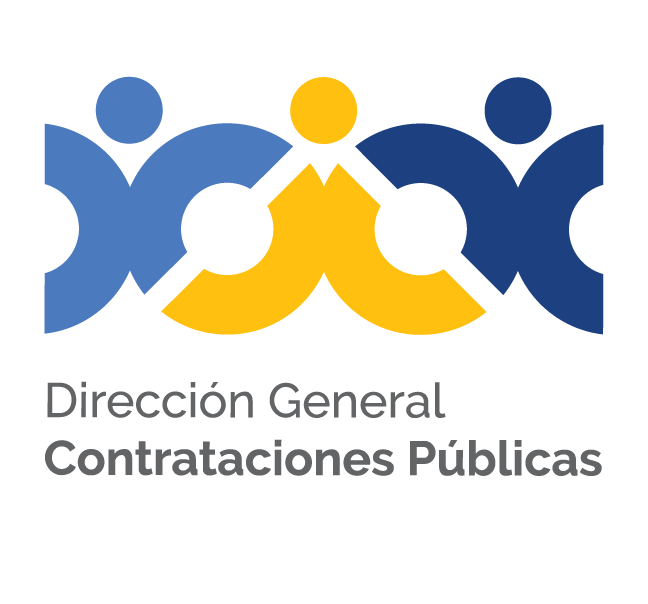 Quien suscribe, Señor (a) _____________________________________________________, Dominicano (a),  Mayor de Edad,  Estado Civil______________, portador (a) de la Cédula de Identidad y Electoral No.___________________, domiciliado (a) y residente en __________________________________________________________________________, declaro lo siguiente:Que no nos encontramos en ninguna de las situaciones de exclusión enumeradas en el Artículo 14 de la Ley 340-06 sobre Compras y Contrataciones de Bienes, Servicios, Obras y Concesiones del Estado Dominicano.Que estamos al día en el pago de nuestras obligaciones laborales y fiscales, conforme a nuestra legislación vigente.La presente Declaración simple ha sido realizada en la Ciudad de_____________________________________, a los ________________ días del mes de_______________del año_______________.___________________________________________                                                                                                                                            DeclaranteQuien suscribe, Señor (a) _____________________________________________________, Dominicano (a),  Mayor de Edad,  Estado Civil______________, portador (a) de la Cédula de Identidad y Electoral No.___________________, domiciliado (a) y residente en __________________________________________________________________________, declaro lo siguiente:Que no nos encontramos en ninguna de las situaciones de exclusión enumeradas en el Artículo 14 de la Ley 340-06 sobre Compras y Contrataciones de Bienes, Servicios, Obras y Concesiones del Estado Dominicano.Que estamos al día en el pago de nuestras obligaciones laborales y fiscales, conforme a nuestra legislación vigente.La presente Declaración simple ha sido realizada en la Ciudad de_____________________________________, a los ________________ días del mes de_______________del año_______________.___________________________________________                                                                                                                                            DeclaranteQuien suscribe, Señor (a) _____________________________________________________, Dominicano (a),  Mayor de Edad,  Estado Civil______________, portador (a) de la Cédula de Identidad y Electoral No.___________________, domiciliado (a) y residente en __________________________________________________________________________, declaro lo siguiente:Que no nos encontramos en ninguna de las situaciones de exclusión enumeradas en el Artículo 14 de la Ley 340-06 sobre Compras y Contrataciones de Bienes, Servicios, Obras y Concesiones del Estado Dominicano.Que estamos al día en el pago de nuestras obligaciones laborales y fiscales, conforme a nuestra legislación vigente.La presente Declaración simple ha sido realizada en la Ciudad de_____________________________________, a los ________________ días del mes de_______________del año_______________.___________________________________________                                                                                                                                            Declarante